Place:  Robbinsville High School, 155 Robbinsville Edinburg Road, Robbinsville, NJ 08691Time and Logistics: Wrestling will begin at approximately 9:00 am.  Please check in no later than 8:30 am so we know if there are scratches that need to be pushed through brackets.  We will have brackets printed upon arrival Saturday morning so they can reviewed for accuracy.  In order to start at 9:00 am, we will need to scratches or changes by no later than 8:30 am.  PRE-REGISTRATION REQUIRED: NO entries accepted after November 23th, 2017 - NO WALK-INSREGISTRATION & ENTRY FEE: $30.00, online only using www.trackwrestling.com (search for “Robbinsville Rumble”) Madison Weight ClassesWEIGH-IN: Honor System – if challenged and over 2lbs from the registration weight – subject to disqualification.  Note the challenger must also weigh in. NJSIAA Rules (modified)
For further information contact: robbinsville.wrestling@gmail.com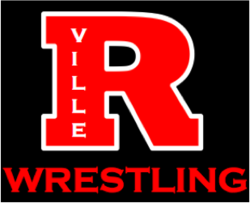 Peewee: age 5 & 6 (1, 1, 1), Bantam: age 7&8 (1, 1, 1), Midget: age 9&10 (1, 1, 1), Junior: age11&12 (1, 1, 1), Intermediate: 13&14 (1, 1, 1)Age as of the day of the tournamentWe expect to run four man round robins which will allow for 3 matches.  We will Run 4 Mats in the Main Gym – no Auxiliary gym this year.
ADMISSION:  $5 adults, $3 children REFRESHMENTS:  Full concession available onsite